DIE BYBEL – HOOP VIR ALMAL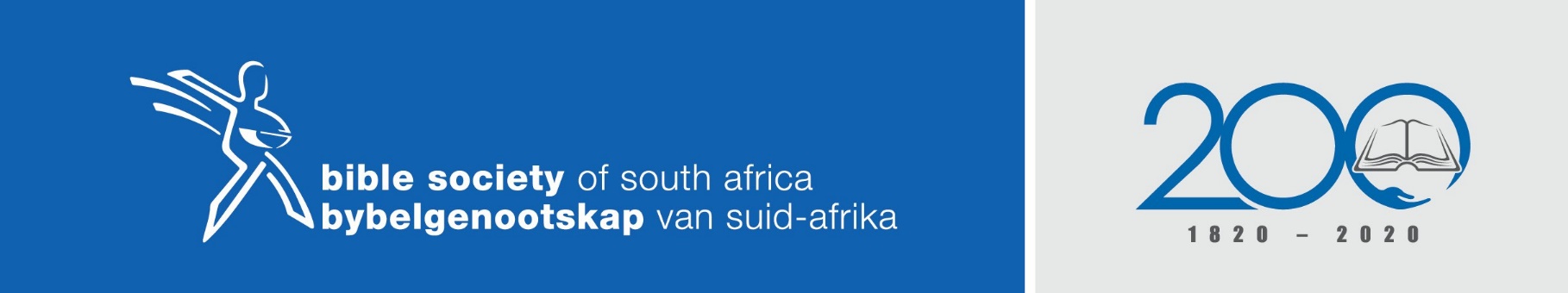 Skriflesing		Matteus 16:13-20Preektema		Belydenis en leef in hoopDoel / samevatting	Om die belangrikheid van hoop, wat in die belydenis van ons geloof geanker is, te beklemtoon.Outeur			Hein Barnard (Uniting Presbyterian Church)Preekskets1	Jesus se identiteit bevestig ons enigste hoopJesus aanvaar hierdie woordeMessias – Ou Testamentiese agtergrond:Verwag om van die Romeinse verdrukkers ontslae te raakVerwag die herstel van die koninkryk van IsraelVerwag die herstel van ware aanbidding in die TempelHierdie openbaring kom van God – VANDAG:  Wie is Jesus vir jou persoonlik?2	Die geloofsgemeenskap vergroot ons hoopGeseënd is jy – see 1Matteus13:11,16; Matteus 11:25-26; Saligsprekinge in Matteust 5Inisiatief van God – Vader openbaar dit aan Petrus – Eerste om geroep te word, Dikwels verteenwoordig hy die dissipels, Selfs wanneer hulle geloof klein is Matteus 14:31 of hulle verhouding met Hom ontken Matteus 26:69-75.“Rots”	of Petrus (Efesiërs 2:20) of sy belydenis“Kerk”	LXX = Gemeente van IsraelGriekse kringe = vergadering van vry, stemgeregtigde burgers in 'n stad – Handelinge 19:32,38,41Dissipels (leerders) wat van Jesus leer en beveel word om ander te leer. Matteus 28:19Paulus se briewe - “Sleutels”	Petrus ontsluit op Pinksterdag die deur van die koninkryk van God vir die Jode en proselietePetrus ontsluit die deur van die koninkryk van God vir alle ander volke (Handelinge 10)“Vasgebind/losgemaak”	om skuld te bely / onskuld na vergifnisVANDAG:Wanneer alleen, verseker die Bybel ons van die teenwoordigheid van die lewende HoopWanneer ons ly, is die kerk daar om ons geloof en hoop te versterkIn ons dorp/stad/provinsie/land:-Die Bybel is die enigste boek waar die Outeur altyd teenwoordig is – ewige HoopDie Kerk is die instrument om hierdie hoopvervulde Teenwoordigheid met die wêreld te deelDie BSA vat hande met die kerk wantd die kerk wys die weg na 'n eindelose hoop!